         В соответствии с порядком установления необходимости проведения капитального ремонта общего имущества в многоквартирных домах, расположенных на территории Чувашской Республики, утвержденным постановлением Кабинета Министров Чувашской Республики от 08.07.2015 г. №258, создать комиссию по установлению необходимости проведения капитального ремонта общего имущества в многоквартирных домах Яльчикского района в следующем составе:Председатель комиссии:Петров Н.П. - заместитель главы администрации района - начальник отдела капитального строительства и жилищно-коммунального хозяйства   администрации Яльчикского района Члены комиссии:Яхина Н.А. – главный специалист НО «Фонд капремонта» (по согласованию);Алексеев Димитрий Геральдиевич – старший государственный жилищный инспектор Чувашской Республики (по согласованию);Теллин А.Л. – генеральный директор ООО «Бюро технической инвентаризации» Яльчикского района  (по согласованию);Главы сельских поселений соответствующих территорий (по согласованию);Левая О.В.  – заместитель  главы администрации  Яльчикского сельского поселения (по согласованию);Петров В.Н - ведущий специалист-эксперт  отдела капитального строительства и жилищно-коммунального хозяйства администрации Яльчикского района;Председатели Советов соответствующих многоквартирных домов (по согласованию).Признать утратившим силу распоряжение администрации Яльчикского района от 29 августа 2017 года №124-р.Глава администрацииЯльчикского района                                                                           Л.В.ЛевыйЧǎваш РеспубликиЕлчӗк районӗЕлчӗк районадминистрацийӗХУШУ  2021ҫавгустан11-мӗшӗ№120-рЕлчӗк ялӗ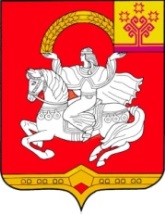 Чувашская  РеспубликаЯльчикский районАдминистрация Яльчикского районаРАСПОРЯЖЕНИЕ      «11»августа2021г. №120-рсело Яльчики